Service RHDescription de fonctionLa loi de continuité et de régularité« Le service public doit fonctionner de manière continue et régulière, sans interruption, ni suspension. »De par cette spécificité le contenu de cette description de fonction pourrait évoluer, subir d’éventuels changement dans l’intérêt du service et dudit principe de continuité et de régularitéDonnées pratiques - Envoyer un CV accompagné d’une lettre de motivation + copie diplôme .• par courrier à: Administration Communale de Molenbeek-Saint-Jean Service GRH – Référence « bibliothèques»Rue du Comte de Flandre, 20 1080 Bruxelles • par e-mail à: candidature@molenbeek.irisnet.be (référence : «bibliothèques»)L’administration communale de Molenbeek-Saint-Jean poursuit sa politique de diversité, de non-discrimination et d’égalité des chances. Elle est avant tout à la recherche de talents et compétences.Administration Communale de MOLENBEEK-SAINT-JEAN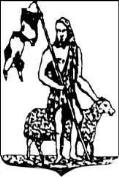 Gemeentebestuur van SINT-JANS-MOLENBEEKIdentification de la fonctionDénomination de la fonction :  Bibliothécaire H/FNiveau : B, TPService : des CulturesDépartement : Prévention et vie socialeDate de création : contrat de remplacement, durée déterminéeRôle prédominant : X Support/Expert              Dirigeant             Chef de projet    MissionAu sein de l’équipe du réseau des bibliothèques francophones de Molenbeek-Saint-Jean, le/la bibliothécaire participe au bon fonctionnement journalier de la bibliothèque (gestion des prêts, des animations, accueil des classes, participation à la chaîne du livre (choix, encodage,..))Activités principalesLa fonction est évolutive Toutes tâches et missions en rapport avec la fonction : - participer au bon fonctionnement journalier des bibliothèques (gestion des prêts, des animations), au suivi de l’exécution du budget ainsi que veiller à la mise en sécurité des bâtiments- veiller à la constitution des collections des bibliothèques, à leur pluralité, à leur adéquation aux besoins du public et du PQDL, à leur renouvellement, à leur équilibre entre les différentes classes, à leur élagage, à leur mise en valeur- veiller à l’application du règlement de la bibliothèque- participer à la conception et au pilotage des orientations stratégiques de la bibliothèque (traduire ces orientations stratégiques en objectifs prioritaires définis à l’échelle des sections, développement de collections, services aux publics et système de diffusion et de traitement de l’information, développement des animations, partenariats avec l’environnement local)- relayer et accompagner les décisions et recommandations de la direction (proposer des activités de développement de la lecture e.a. ; organiser leur mise en oeuvre en fonction des moyens alloués)-faire remonter à la direction toutes les informations nécessaires au bon fonctionnement des bibliothèques- aider à développer et appliquer des outils d’évaluation de la bibliothèque, des projets et des animations afin d’apprécier le niveau et la qualité de réalisation des objectifs des bibliothèques- proposer des améliorations et préparer des projets d’évolution des bibliothèques- collaborer avec les autres niveaux B Profil de Compétences A.Technique (voir référentiel)Réglementations-législations- Bonne connaissance du décret du 30 avril 2009 relatif au développement des pratiques de lecture organisé par le Réseau public de la Lecture et les bibliothèques publiquesAptitudes techniquesMaîtrise de Vubis et d’ElectreApplications bureautiques- Maîtrise de l’outil informatique (traitement de texte, tableur,…)Techniques d'expression écrite/orale- Parfaite maîtrise de la langue française écrite et oraleB.ComportementalSavoir travailler en équipe;Apprécier le contact avec le public, savoir communiquer et transmettre des informations claires et posséder de bonnes aptitudes en animation ;Etre ponctuel, organisé, polyvalent et méticuleux;Etre curieux, créatif et motivéEtre disposé à réaliser des prestations professionnelles régulières en soirée ainsi que le week-end;PositionnementPositionnementLa fonction est dirigée par :Sous l’autorité de l’organisation hiérarchique résultant de l’organigrammela fonction n’assure pas de directionNiveau BConditions d’accès Conditions d’accès Etre titulaire du diplôme de bachelier (graduat) bibliothécaire-documentalisteExtrait de casier judiciaire vierge (modèle 2)Disponible les samedis et en soiréeEntrée en fonction immédiateEtre titulaire du diplôme de bachelier (graduat) bibliothécaire-documentalisteExtrait de casier judiciaire vierge (modèle 2)Disponible les samedis et en soiréeEntrée en fonction immédiate